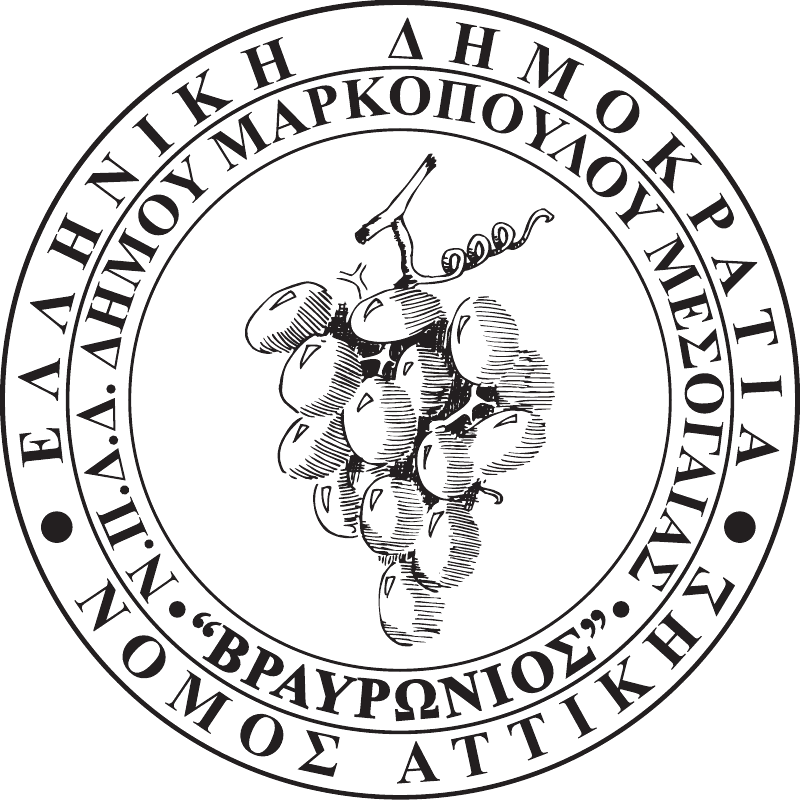 								ΑΡ.ΠΡΩΤ. 494								ΗΜΕΡ/ΝΙΑ: 27/04/2018Ν.Π.Δ.Δ. ΚΟΙΝΩΝΙΚΩΝ, ΑΘΛΗΤΙΚΩΝ, ΠΟΛΙΤΙΣΤΙΚΩΝ & ΠΕΡΙΒΑΛΛΟΝΤΙΚΩN ΔΡΑΣΤΗΡΙΟΤΗΤΩΝ ΔΗΜΟΥ ΜΑΡΚΟΠΟΥΛΟΥ ΜΕΣΟΓΑΙΑΣ «ΒΡΑΥΡΩΝΙΟΣ»  Προς: Τα Τακτικά μέλη του Δ.Σ.ΟΡΦΑΝΟΣ ΝΙΚΟΛΑΟΣΚΙΜΠΙΖΗ ΜΑΡΙΑΜΕΘΕΝΙΤΗΣ ΒΑΣΙΛΕΙΟΣΠΑΠΑΣΙΔΕΡΗΣ ΑΝΑΣΤΑΣΙΟΣΟΡΦΑΝΟΣ ΓΕΩΡΓΙΟΣΓΙΑΝΝΑΚΗΣ ΓΕΩΡΓΙΟΣΜΠΕΗΣ ΛΕΩΝΙΔΑΣΑΝΔΡΙΚΟΠΟΥΛΟΥ ΟΛΓΑΨΩΜΑ ΕΝΤΗΜΑΝΤΑΛΑ ΚΑΛΗ           Τα Αναπληρωματικά μέλη του Δ.Σ.ΔΡΙΤΣΑΣ ΧΡΗΣΤΟΣΚΑΒΑΣΑΚΑΛΗΣ	ΓΕΩΡΓΙΟΣΓΙΑΝΝΑΚΗ ΖΩΗΣΤΑΜΠΕΛΟΣ ΘΕΟΦΑΝΗΣΜΑΝΤΑΛΑΣ ΧΡΗΣΤΟΣΓΚΛΙΑΤΗΣ ΔΗΜΗΤΡΙΟΣΜΠΕΗ ΘΑΛΕΙΑΚΑΚΑΡΝΑΚΗΣ ΚΩΝΣΤΑΝΤΙΝΟΣΜΟΥΛΑ ΣΟΦΙΑΠΕΤΟΥΡΗΣ ΑΠΟΣΤΟΛΟΣ	Παρακαλούμε, όπως προσέλθετε στην Αίθουσα Συνεδριάσεων «Ιατρού Μαρίας Γιάννη – Πίντζου» του Δημαρχείου Μαρκοπούλου την Τετάρτη 2 Μαΐου 2018 και ώρα 14:00΄, προκειμένου να λάβετε μέρος στην Πέμπτη (5η) συνεδρίαση του Ν.Π.Δ.Δ., για την συζήτηση και λήψη απόφασης επί των κατωτέρω θεμάτων της ημερήσιας διάταξης:Λήψη απόφασης για έγκριση πρωτοκόλλων παραλαβής υπηρεσιών.Λήψη απόφασης περί έγκρισης δέσμευσης πιστώσεων δαπανών προϋπολογισμού 2018. Λήψη απόφασης για εγγραφές/διαγραφές παιδιών στα μητρώα των Δημοτικών Παιδικών Σταθμών Δήμου Μαρκοπούλου, κατόπιν αιτήσεων γονέων.Η ΠΡΟΕΔΡΟΣ ΤΟΥ Ν.Π.Δ.Δ. «ΒΡΑΥΡΩΝΙΟΣ»ΜΠΙΛΙΩ ΑΠ. ΔΡΙΤΣΑ